　　　　　　　　　　　　　　　帯中４号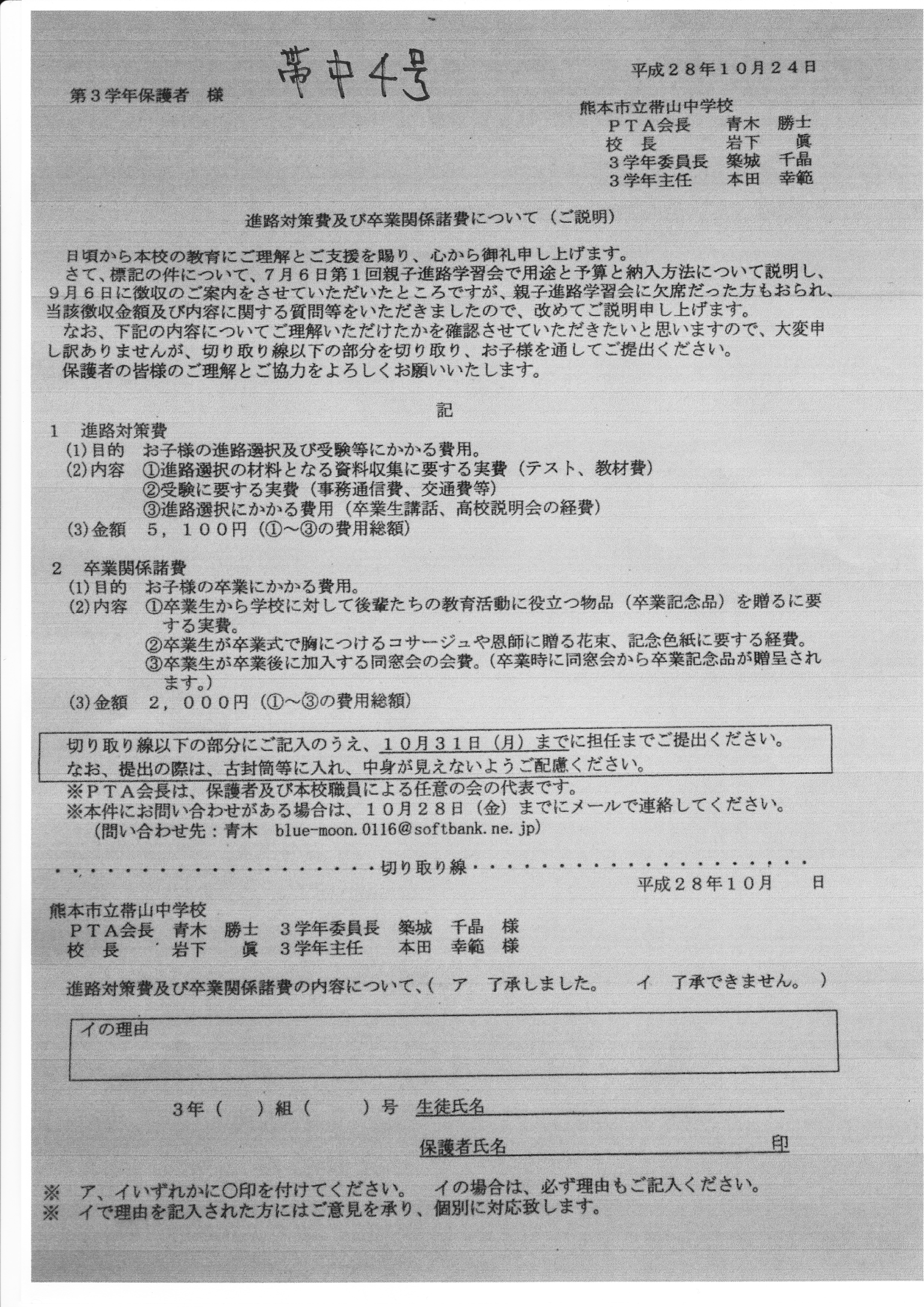 